АқпаратҚараша айының 16-күні  9-11сыныптар арасында «Сыбайлас жемқорлыққа қарсы тәрбиені қалыптастыру» атты тақырыпта үздік бейнебаян  сайысы ұйымдастырылды. Аталған тақырыпқа  оқушылар бейнебаян жасады. 9 «ә» сынып оқушыларының жасаған бейнебаяны «Ең үздік» деп танылды.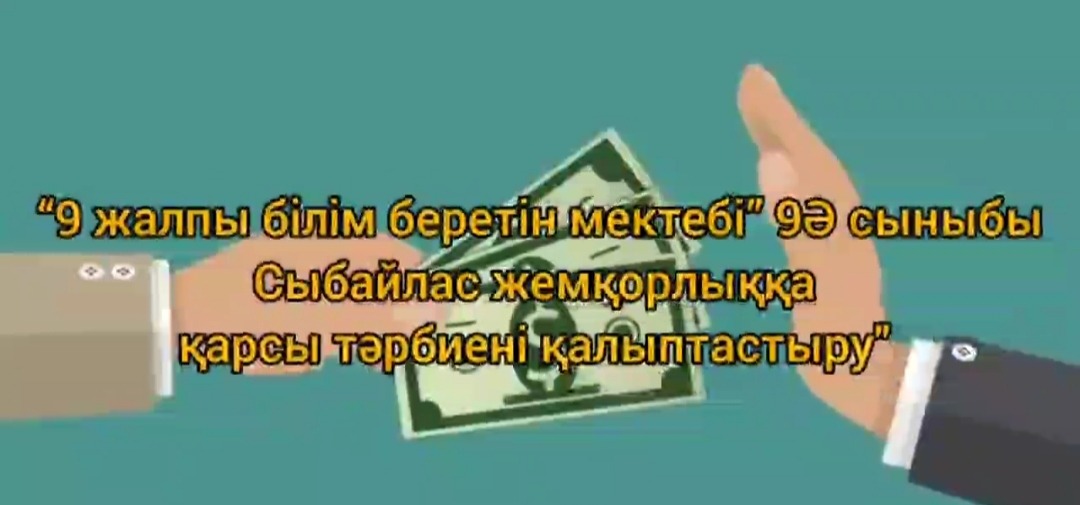 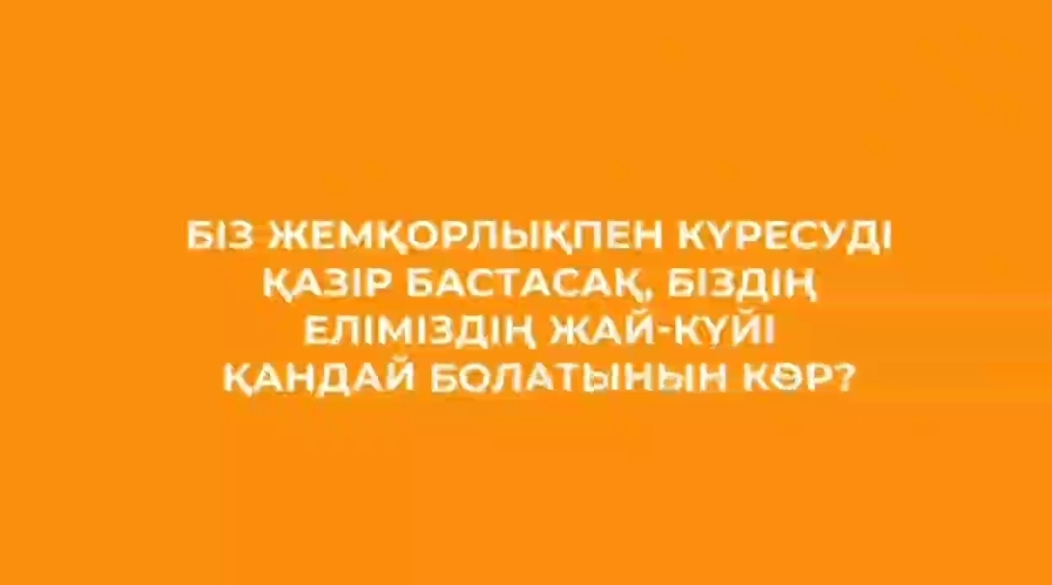 